Nederland ook een Brexit?1762 woorden, 27 maart 2019De verkiezingen voor de Provinciale Staten zijn weer achter de rug en een groot deel van Nederland heeft gestemd op Forum voor Democratie. Deze rechtse partij heeft Thierry Baudet als voorman en deze was natuurlijk erg blij met de uitslagen. Dat een nieuwe partij als Forum voor Democratie zo groot is geworden, is erg bijzonder. Deze partij heeft aan aantal afwijkende standpunten van de rest van de partijen. Een van deze standpunten is dat Baudet pleit voor een Nexit. De naam Nexit lijkt verdacht veel op de Brexit, wat geen toeval is. Bij een Nexit zou er sprake zijn van het verlaten door Nederland van de Europese Unie. Net zoals bij de Brexit zal dit grote gevolgen hebben voor zowel Nederland als de Europese Unie. Doordat er zoveel Nederlanders op Forum voor Democratie hebben gestemd, lijkt het wel alsof Nederland het een goed idee vindt om voor de Nexit te gaan. Maar kijkend naar de Brexit, lijkt het wel alsof een groot deel van Nederland hiertegen is, zo’n 85% zegt het geen goed idee te vinden5. Natuurlijk is de Nexit anders dan de Brexit, het gaat immers over twee verschillende landen. De grote vraag die nu heerst is: is de Nexit een goed idee of niet? De voordelenAls Nederland uit de Europese Unie zou stappen, zou dit betekenen dat er geen politieke invloed meer zou komen vanuit Brussel. Voorstanders van de Nexit zeggen het gevoel hebben geen inspraak op de politiek te hebben. Iets wat nu ‘hot’ is in de politiek is de vluchtelingen toestroom. Door de Europese Unie wordt bepaald hoeveel vluchtelingen een land moet opnemen. Volgens voorstanders van de Nexit moet Nederland meer vluchtelingen opnemen dan dat zij aankan. In 2018 zijn er 20.353 asielaanvragen in Nederland geweest, in de gehele Europese Unie waren dat er 651.250. Door de open grenzen kunnen er echter veel illegale vluchtelingen ongehinderd vanuit een willekeurig Europees land naar Nederland reizen. De dreiging op terrorisme zou ook minder worden als Nederland de Europese unie zou verlaten. Met het vrije verkeer tussen Europese landen kunnen terroristen ook gemakkelijk Nederland inkomen. Als Nederland uit de Europese Unie zou gaan, dan zouden er weer controles komen langs de grenzen. Met een dreiging op terrorisme zouden deze controles streng kunnen worden gemaakt, waardoor de dreiging op terrorisme omlaaggaat. Ook kunnen er door strenge grenscontroles een stuk minder illegale vluchtelingen Nederland binnenkomen.De Europese Unie bepaalt wat er met een deel van het Nederlandse geld gebeurt. Een deel van het geld van Nederland gaat naar de Europese Unie en de inwoners van Nederland hebben geen invloed op de uitgaven hiervan. Ook betaalt Nederland een groot deel aan belastingen aan de Europese Unie. De totale uitgaven van Nederland aan de Europese Unie waren €6,9 miljard in 2017, wat €400 per Nederlander is. Het grootste deel van dit geld wordt uitgegeven aan het verbeteren van economische mogelijkheden en het verminderen van economische verschillen van regio’s1. Voorstanders van de Nexit vinden vooral dat er geld weggegooid wordt naar Zuid-Europese landen als Griekenland.De euro is voor veel voorstanders ook een narigheid. Volgens veel voorstanders kunnen de “verschillen qua economische prestaties niet meer gecorrigeerd worden in wisselkoersen” (Ptau, 2006). De euro inruilen voor de gulden is volgens de voorstanders de eerste stap naar verbetering. Zo zou er nog steeds makkelijk gehandeld kunnen worden met het buitenland en krijgt Nederland het geld wat zij hiermee verdient. Vooral de elite profiteert van de samenwerking van de Europese Unie. Uit onderzoek van het RT is gebleken dan de rijkste elite van Groot-Brittannië meer dan 100 miljard pond verliest een dag na de Brexit. Het grootste gedeelte van de bevolking zal hier echter veel minder last van hebben. Hierdoor zouden de ongelijkheden qua rijkdom afnemen. Het verschil in rijkdom zou in Nederland ook afnemen bij een Nexit. Als Nederland de Europese Unie zou verlaten, dan zal het dus vooral beter gaan met de economie en het aantal vluchtelingen. Met de Nexit zal de euro afgeschaft worden, waardoor Nederland al zijn verdiensten zou krijgen. Bovendien hoeft Nederland niet een deel van deze verdiensten aan de Europese Unie te geven, wat de Nederlandse economie een boost zou geven. Het aantal vluchtelingen in Nederland zal ook dalen. Nederland kan nu zelf bepalen hoeveel vluchtelingen zij opneemt en door grenscontrole kunnen er ook geen illegale vluchtelingen Nederland meer binnenkomen. Door de grenscontrole zou de dreiging op een terroristische aanslag ook dalen, omdat het moeilijker is voor terroristen om Nederland binnen te komen. 2,3,4De nadelenLanden in de Europese Unie hebben een vrij verkeer van handel en personen. Hierdoor kan Nederland vrij gemakkelijk handelen met Europese landen, omdat de goederen zonder te hoeven stoppen voor douane de grens over kunnen. Als Nederland uit de Europese Unie zou stappen, dan zou dit betekenen dat er een grenscontrole komt. In de grenscontrole komt de goederenstroom tot een stop, wat tijd kost. En volgens een oud gezegde: “tijd kost geld”, goederenstroom met Europese landen zal dus duurder worden. Onderzoek toont aan dat Europese landen voor meer dan 50% van de Nederlandse export zorgen. Volgens Baudet “zal Nederland moeten handelen met India”, dit heeft hij gezegd in een interview met de Volkskrant. Uit hetzelfde onderzoek is gebleken dan India goed is voor 0,5% van de handel met Nederland. Uit onderzoek van het Centraal Planbureau is gebleken dat het Nederlandse bbp in 2009 met 9% is gestegen sinds Nederland in de Europese Unie is getreden. Uit een schatting van het CBP zal het bbp van Nederland dalen met 1,2% als Nederland uit de Europese Unie stapt.6In 2017 kwam 42% van alle toeristen uit België en Duitsland. Als Nederland uit de Europese Unie zou stappen, dan wordt reizen tussen Nederland en andere Europese landen een stuk duurder. Hierdoor zal een deel van de toeristen uit Europese landen liever een andere bestemming zoeken. Uit statistisch onderzoek is gebleken dat 45% van de Nederlanders het duurder worden van reizen naar Groot-Brittannië één van de ergste gevolgen van de Brexit vindt5. Zij zouden liever naar een goedkoper land reizen. Als dit ook zou gelden voor Duitsers en Belgen, zal Nederland een deel van deze toeristen kwijt zijn. De Duitse en Belgische toeristen besteedden in 2017 een totaal van €5,5 miljard aan vooral eten en souvenirs. Als deze toeristen er niet meer zouden zijn, zal Nederland een groot deel van toeristische inkomstenverliezen. Door de globalisering komen er steeds meer grootmachten in de wereld. Vooral nu Trump president is geworden en China een grote economie is geworden, zeggen veel deskundigen dat banden met het buitenland steeds belangrijker worden. Naast de VS en China komen er ook in Zuid-Amerika grote machtsblokken opzetten. Volgens veel tegenstanders van de Brexit zijn banden met het buitenland nu belangrijker dan ooit. Nederland staat als 18e op de ranglijst van grootste economieën ter wereld. De VS staat op nummer 1 en China op nummer 2, een stuk hoger nog dus dan Nederland. De Europese Unie staat op het moment met iets minder dan een miljoen dollars boven de VS.De interne markt van de Europese Unie maakt het voor veel bedrijven aantrekkelijk om zich in Nederland te vestigen. Ook Nederlandse bedrijven hebben baat bij de interne markt. Uit een onderzoek van het CBP in 2008 is gebleken dat de Nederlandse economie met ongeveer €27 miljard is gestegen per jaar. Vooral de grote bedrijven als ING, Heineken en KPN zorgen voor deze stijging. Door de interne markt kunnen Nederlanders ook goedkoop bellen met andere Europese landen. En bovendien kan er gebruik gemaakt worden van mobile data in Europese landen zonder extra kosten in veel bundels.Als Nederland in de Europese Unie zou blijven, dan zou dit dus zorgen dat de handel in Nederland niet afneemt, wat wel zou gebeuren bij een Nexit. Hierdoor zullen ook meer bedrijven in Nederland blijven die zorgen voor een groot deel van de economie. Door de interne markt blijft bellen tussen Europese landen ook goedkoop. Nederland staat ook sterker tegen (opkomende) grootmachten als de VS en China. Ook zal Nederland geen geld verliezen van Europese toeristen.6De BrexitVeel Nederlanders zijn tegen de Brexit. Uit statistisch onderzoek is gebleken dat ongeveer 85% van de Nederlanders de Brexit geen goed idee vindt. Nederland vindt het ergste gevolg van de Brexit dat de handel met Europese landen stroever zal verlopen5. Het gunstigste gevolg van de Brexit is volgens Nederland dat de Europese Unie geen invloed meer zou hebben op politieke beslissingen. Ook vindt Nederland het gunstig dat er zelf bepaald mag worden wat er met de vluchtelingen gedaan wordt. De Brexit en de Nexit zijn te vergelijken, omdat het bij beide landen over hetzelfde gaat: het verlaten van de EU. Het onderzoek is echter alleen genomen onder Nederlanders, die een verschillende kijk kunnen hebben op de Brexit en de Nexit.5Kortom, de meningen of het verlaten van de Europese Unie van Nederland een goed idee is zijn erg verschillend. De grootste voordelen van de Nexit zouden zijn dat de economie vooruit zal gaan en er minder politieke invloed is vanuit de Europese unie. Doordat de Europese Unie geen invloed meer zou hebben op Nederland, kan Nederland zelf bepalen wat zij met de vluchtelingen doet. Ook zullen er minder illegale vluchtelingen in Nederland komen, doordat er een grenscontrole zal komen. Door de grenscontrole zal de dreiging op terroristische aanslagen ook dalen, omdat er streng gecontroleerd kan worden. Nederland kan ook zelf bepalen wat er met Nederlands geld gebeurt. Ten eerste zal de euro afgeschaft worden en de gulden weer ingevoerd worden. Hierdoor zou Nederland meer waard voor zijn geld krijgen met handel. Bovendien zal Nederland geen geld meer hoeven te geven aan de Europese Unie, die het zonder invloed van de Nederlandse burgers uitgeeft. De verschillen in rijkdom zullen ook afnemen.De grootste nadelen van de Nexit zouden zijn dat Nederland zich niet kan opwassen tegen de (opkomende) grootmachten als de VS en China en dat de handel af zal nemen. Vooral met de opkomende globalisering lijken banden met het buitenland steeds belangrijker te zijn. De handel tussen Nederland en Europese landen zal stagneren, waardoor Nederland veel geld zal mislopen. Nederland zal ook geld mislopen door een vermindering van toerisme uit Europese landen. Deze toeristen zullen minder snel naar Nederland komen, omdat het duurder zal worden om naar Nederland te komen. Het zal ook minder aantrekkelijk worden voor bedrijven om zich in Nederland te vestigen, wat slecht is voor de Nederlandse economie. Bovendien zal bellen met andere Europese landen duurder worden. De Nexit is dus een moeilijke zaak met veel voor- en nadelen. Er moet goed nagedacht worden voordat er beslissingen genomen worden.Bronnenlijst‘Zo wordt het Europa geld besteed’. (13 februari 2019). Geraadpleegd 23 maart 2019 op: https://europa.eu/european-union/about-eu/eu-budget/expenditure_nl Jeroen de Boer. (22 februari 2019). ‘Obsessie van Thierry Baudet met de Nexit begint iets onwezenlijks te krijgen’. Geraadpleegd 20 maart 2019 op: https://www.businessinsider.nl/thierry-baudet-nexit/ Johannes Vervloed. (5 december 2018). ‘Argumenten voor en tegen een Nexit’. Geraadpleegd op 10 maart 2019 op: https://opiniez.com/2018/12/05/argumenten-voor-en-tegen-een-nexit/johannes-vervloed/Rob Vellekoop. (26 juni 2016). ‘Tien redenen voor de Nexit’. Geraadpleegd op 23 maart 2019 op: http://delangemars.nl/2016/06/26/tien-redenen-voor-nexit/ Noor Schepers (19 maart 2019). ‘Is Nederland voor of tegen de Nexit?’. ‘Voor- en nadelen van de Europese Unie’. (13 februari 2019). Geraadpleegd 20 maart 2019 op: https://www.europa-nu.nl/id/vh7zbu35kazc/voor_en_nadelen_van_de_europese_unie Statistisch onderzoek Nexit	Door: Noor Schepers, 5VDInhoudsopgaveInleidingOnderzoeksvraag Hypothese Plan van aanpakBeschrijving onderzoek Resultaten Discussie Conclusie Bronnen Inleiding OnderzoeksvraagIs Nederland voor of tegen een Nexit?Hypothese Nederland is tegen een Nexit, omdat Nederlanders denken dat de voordelen van een Nexit niet opwegen tegen de nadelen ervan. Op de Brexit (een soortgelijke gebeurtenis) is ook vanuit Nederland veel kritiek gekomen, wat ook de Nederlandse inwoners hebben meegekregen. Hierdoor hebben de Nederlanders dus een beeld bij de Brexit en dit zullen zij reflecteren in een eventuele Nexit. Bij de meeste Nederlanders is dit beeld negatief en zij zullen dus ook tegen een Nexit zijn.Plan van aanpakOm een antwoord te krijgen op de hoofdvraag, wordt er een enquête gemaakt. Deze enquête wordt gemaakt via Survio en via WhatsApp verspreidt. De leeftijd van de ondervraagden zal liggen tussen de 15 en de 70 jaar, het grootste gedeelte zal 16 jaar zijn. Overige variabelen zullen het opleidingsniveau zijn en eventuele voorkennis van de Nexit. Waarschijnlijk weet niet iedereen wat de Nexit is, dus zal er een korte uitleg van de Nexit in de enquête geplaatst worden. Ook zal er vergeleken worden of de antwoorden voor de Nexit afwijken als die voor een Brexit. Dit zal vergeleken worden in dezelfde enquête, dus met dezelfde ondervraagden. De onderzoeksgroep bestaat uit 20 mensen.Beschrijving onderzoekEerst zal er gevraagd worden naar de leeftijd van de ondervraagde, waarna er gevraagd wordt of deze persoon enige kennis heeft over de Nexit. Als dit duidelijk is, wordt er aangegeven wat de Nexit is, zodat de persoon antwoord kan geven op de volgende vragen. Deze vragen zullen zijn of de persoon de Nexit een goed idee vindt; of de invloed van de EU goed is op het moment en wie er zouden mogen stemmen op de Nexit. Over de Brexit zal het volgende gevraagd worden: Wat zijn de ergste gevolgen van de Brexit; Wat zijn de gunstigste gevolgen van de Brexit en Is de Brexit een goed idee. Uit de verkregen antwoorden zal een conclusie getrokken worden.Resultaten In de volgende grafiek is aangegeven hoeveel procent van de Nederlanders weet wat de Nexit inhoudt.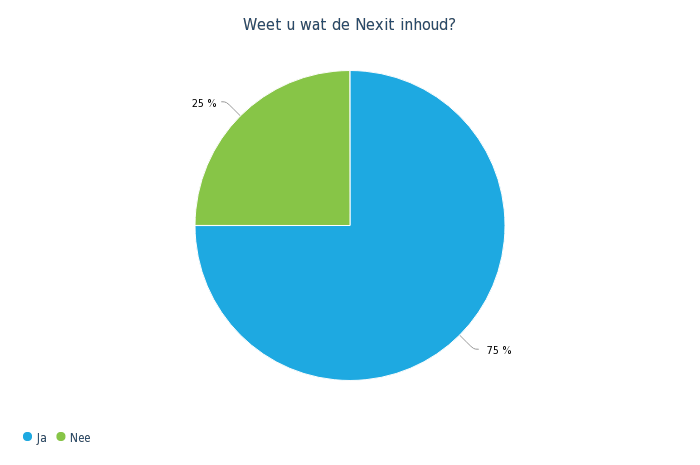 	Grafiek 1: % mensen die weet wat de Nexit inhoudt.Uit het diagram is te zien dat een kwart van de Nederlanders niet weet wat de Nexit inhoudt. De overige personen weten wel wat de Nexit inhoudt.In de volgende grafiek staat aangegeven wie er volgens Nederland zouden mogen stemmen op de Nexit.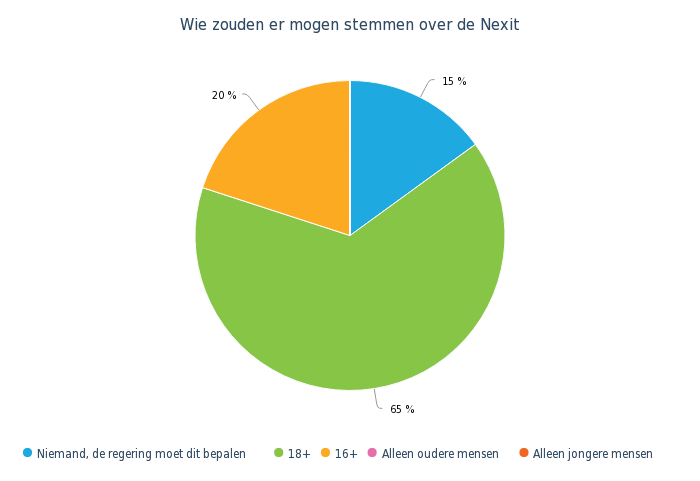 	Grafiek 2: wie er oven de Nexit zouden mogen stemmen.Uit het diagram blijkt dat 65% van de Nederlanders vindt dat iedereen die ouder is dan 18 mag stemmen voor de Nexit. 20% vindt dat iedereen boven de 16 mag stemmen voor de Nexit en de overige (15%) vindt dat de regering hierover moet beslissen. In de volgende grafiek staat wat Nederland de ergste gevolgen van de Brexit vindt.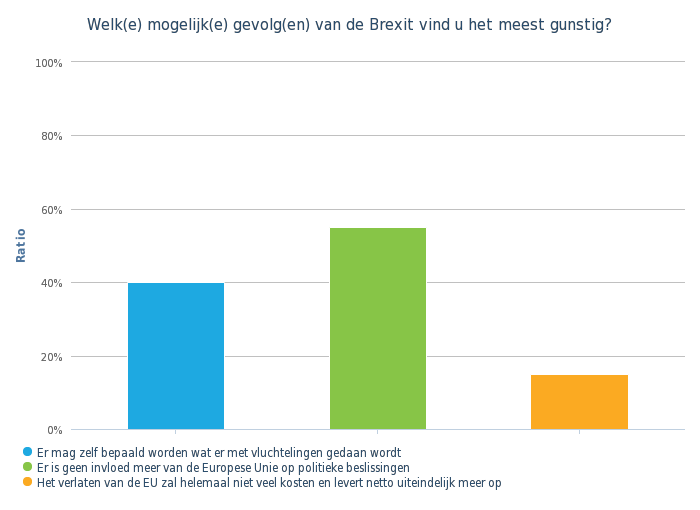 	Grafiek 3: de gunstigste gevolgen van de Brexit.Uit de grafiek blijkt dat Nederland het vooral gunstig vindt dat de EU geen invloed meer heeft op politieke beslissingen.In de volgende grafiek staat wat de ergste gevolgen zijn van de Brexit.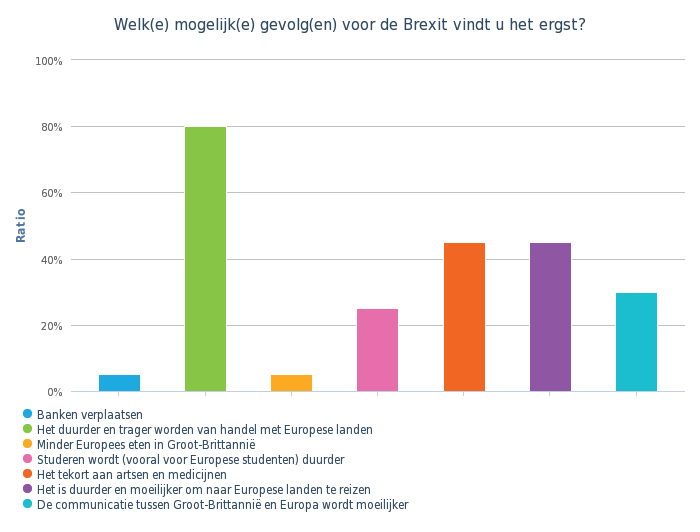 	Grafiek 4: de ergste gevolgen van de Brexit.Uit de grafiek blijkt dat Nederland het duurder en trager worden van de handel met Europese landen het ergste gevolg vindt van de Brexit.In de volgende grafiek staat wat Nederland vindt van de invloed van de EU op dit moment.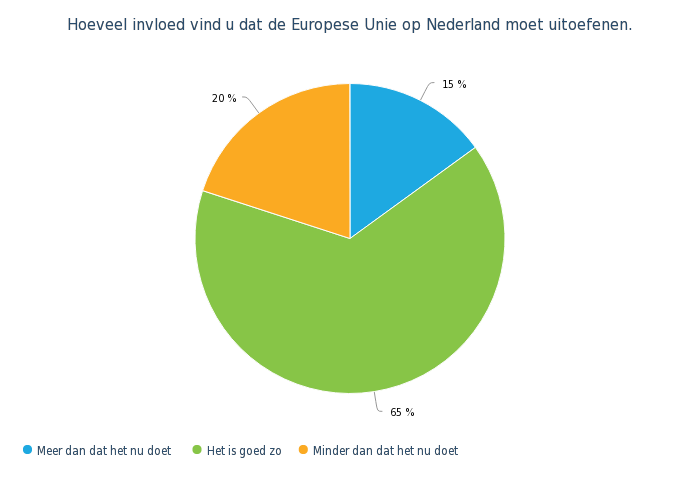 	Grafiek 5: invloed van de EU op Nederland.Uit de grafiek blijkt dat 65% van de Nederlanders tevreden is met de invloed van de EU op de politiek. 15% vindt dat er te weinig invloed is en 20% vindt dat er te veel invloed is.In de volgende grafiek staat of Nederland de Brexit een goed idee vindt of niet.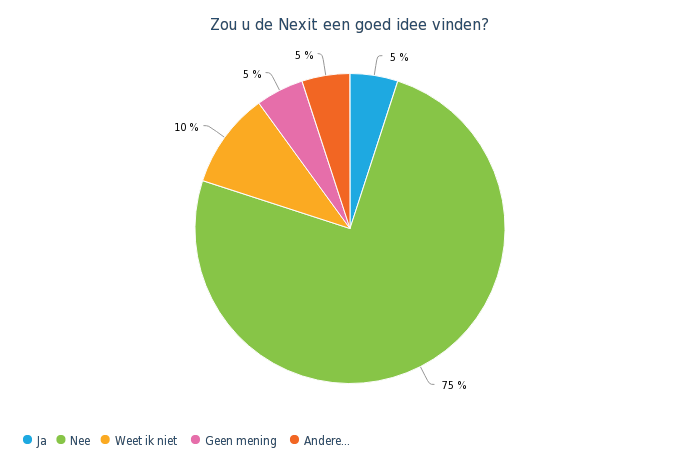 	Grafiek 6: Nederland over de Nexit.Het andere antwoord luidt: “Gedeeltelijk terug naar economische samenwerking”.Uit het diagram blijkt dat 75% van de Nederlanders de Nexit geen goed idee vindt. 5% vindt het wel een goed idee en 5% heeft geen mening of weet het niet. 5% van de Nederlanders heeft een andere mening, dat erop neerkomt dat Nederland zich alleen gedeeltelijk terug moet trekken.In de volgende grafiek staat aangegeven wat het verband is tussen de leeftijd en of de Nexit een goed idee is of niet.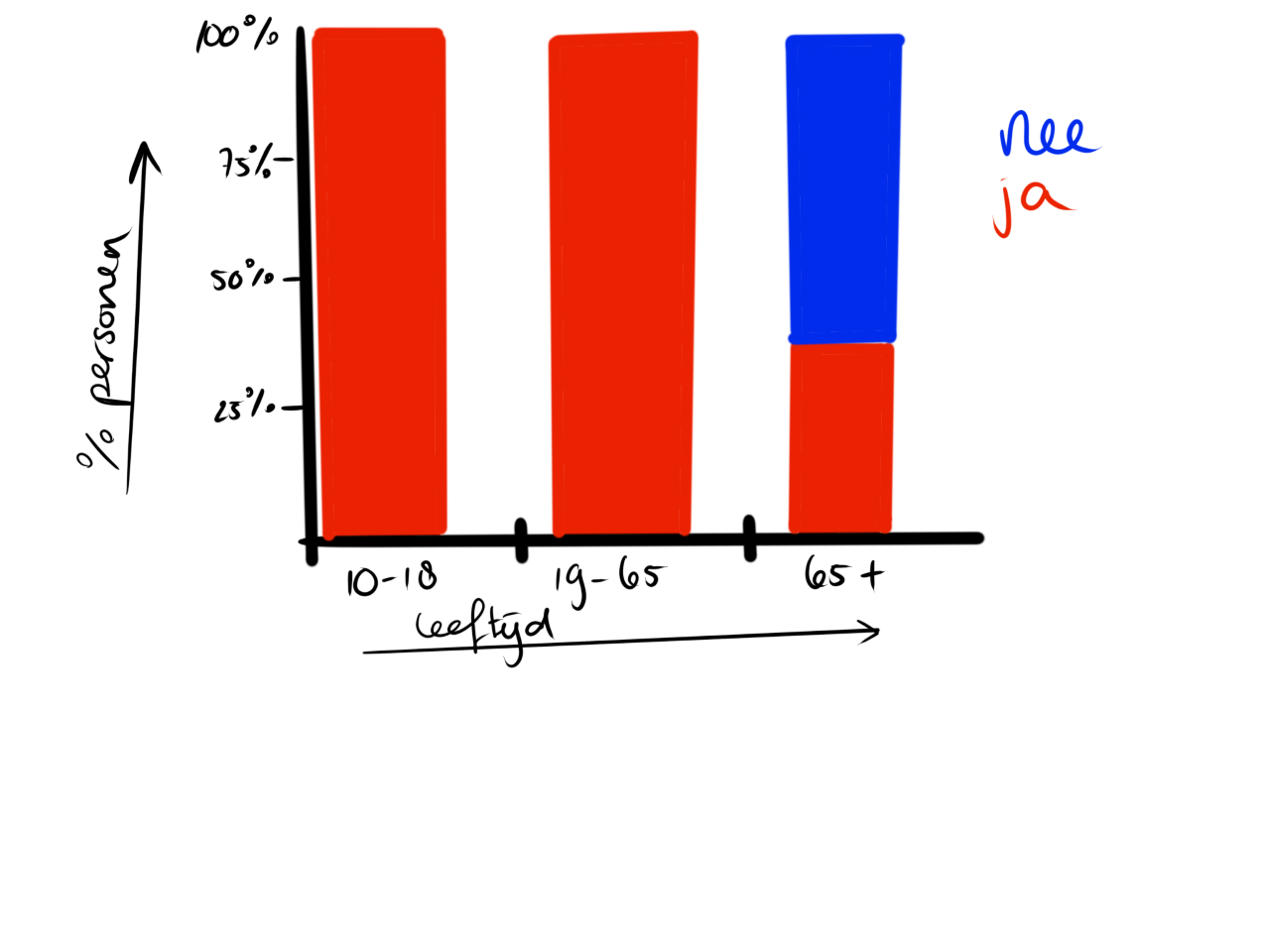 	Grafiek 7: het verband tussen leeftijd en Nexit.Uit de grafiek blijkt dat vooral oudere mensen zijn voor een Nexit.In de volgende grafiek staat het verband aangegeven tussen de stemming voor of tegen een Brexit en die van de Nexit.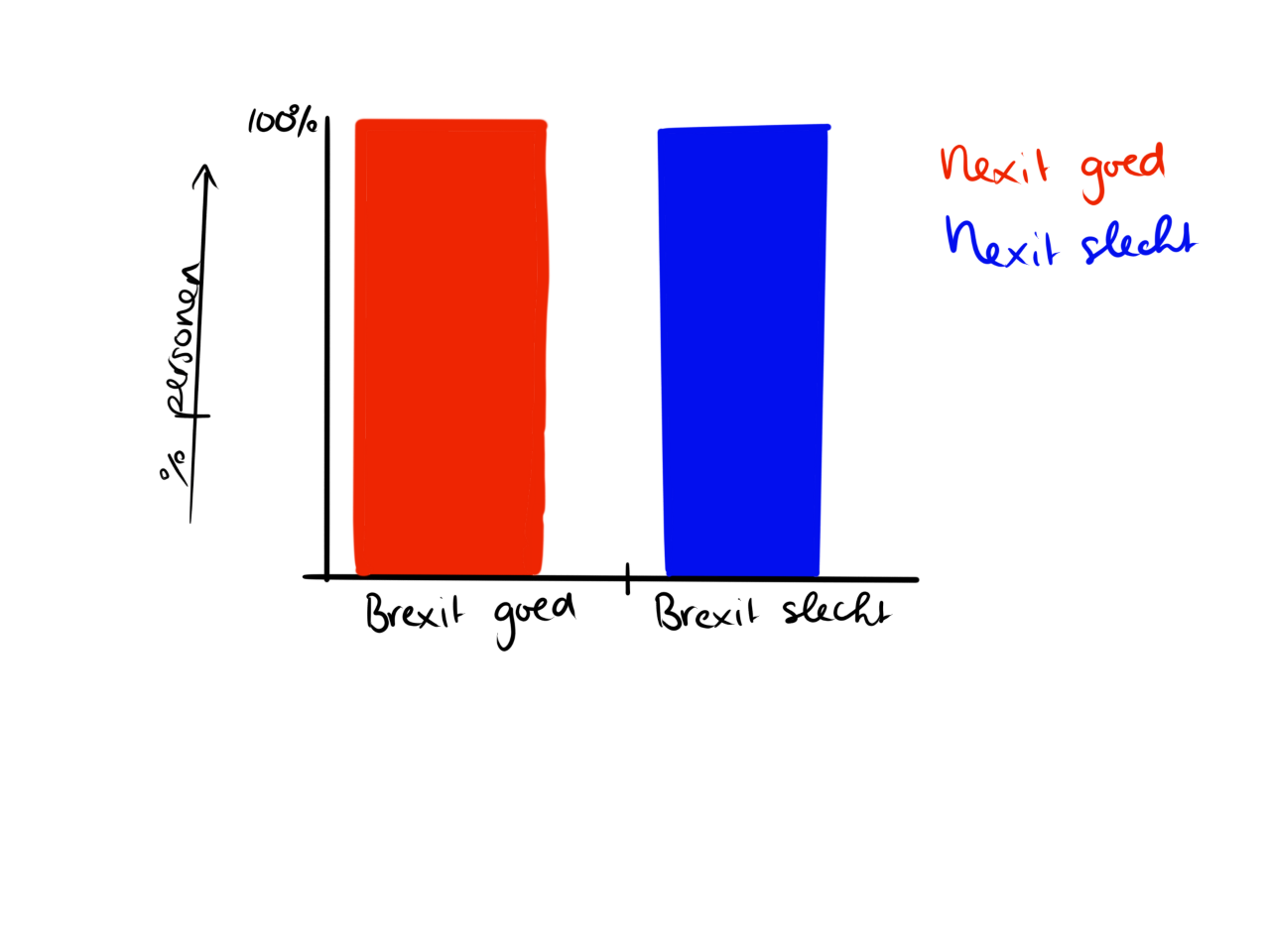 	Grafiek 8: het verband tussen de stemming op de Brexit en de Nexit.Uit deze grafiek blijkt dat de mensen die de Brexit een goed idee vonden, de Nexit ook een goed idee vinden en vice versa.1Discussie De gegevens die verzameld zijn, zijn redelijk betrouwbaar. De onderzoeksgroep is niet erg groot, maar wel redelijk gevarieerd, zodat er een goede indicatie van Nederland genomen kan worden. De gegevens zullen minder betrouwbaar zijn, doordat er relatief veel jongeren meededen aan het onderzoek. Ook zou het kunnen zijn dat de gegevens niet eerlijk ingevuld zijn, maar hier is geen invloed op uit te oefenen.De opgestelde hypothese is nog steeds van toepassing. In een vervolgonderzoek zouden er ook mensen van het buitenland ondervraagd kunnen worden. Hierdoor zijn er ook mensen die misschien anders denken over de Brexit en de Nexit door invloeden buitenaf. Ook zou er een grotere onderzoeksgroep genomen kunnen worden, om de resultaten betrouwbaarder en representatiever te maken.ConclusieIs Nederland voor of tegen een Nexit?Nederland is tegen een Nexit. Uit dit onderzoek is gebleken dat 75% van de Nederlanders tegen een Nexit is en 25% van de Nederlanders zijn voor de Nexit. De personen die voor een Nexit zijn, zijn vooral ouder dan 65 jaar en zijn ook voor de Brexit.Bronnenhttps://my.survio.com/A2V1C8H8U3G4X2G8Z5Q9/data/index Bouwplan Bronnen Zo wordt het EU-geld besteedDe langetermijnbegroting bevat de prioriteiten en limieten voor de EU-uitgaven voor de komende jaren.Met EU-geld worden allerlei activiteiten gefinancierd, gaande van plattelandsontwikkeling en milieubehoud tot de bescherming van de buitengrenzen en de mensenrechten. De Commissie, het Parlement en de Raad hebben allemaal inspraak in de EU-begroting, maar de Commissie is verantwoordelijk voor de uitgaven. Voor ongeveer 80% van de betalingen zijn de EU-landen en de Commissie samen verantwoordelijk.Wie stelt de begroting op?De begroting wordt door de Commissie, de Raad en het Parlement gezamenlijk opgesteld. De Commissie dient een ontwerp in en legt dat voor aan de Raad en het Parlement. Zij kunnen het wijzigen en zo nodig een compromis voorstellen.In de begroting staan de bedragen die vooraf overeenkomen zijn, in een plan dat het meerjarig financieel kader heet. Daarmee plant de EU haar uitgaven een paar jaar vooruit. Het huidige kader loopt van 2014 tot 2020.Lees meer over de begrotingsprocedure van de EUWie beheert het EU-geld?De eindverantwoordelijkheid voor de toewijzing van het geld ligt bij de Commissie. Maar de regeringen van de EU-landen beheren zelf 80% van de EU-fondsen. Wanneer er onterecht geld is uitbetaald, werkt de Commissie met de desbetreffende EU-landen samen om het geld terug te vorderen. Om de uitgaven transparant te houden, staan alle organisaties en bedrijven die EU-geld ontvangen in een openbaar register.Hoe wordt het geld besteed?Het EU-geld wordt besteed aan grofweg 6 categorieën:EU-begroting 2017 - Totaal: 157,9 miljard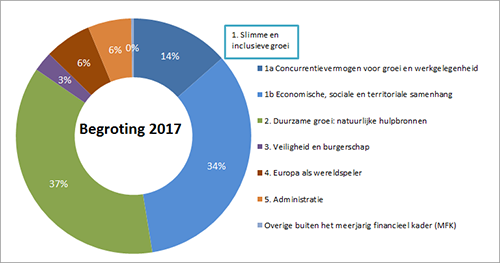 EU-begroting 2017 per rubriek van het financieel kaderHet grootste deel gaat momenteel naar het stimuleren van de groei van de economie en de werkgelegenheid en het verminderen van de economische verschillen tussen de regio's. Een substantieel deel van het EU-geld gaat ook naar landbouw, plattelandsontwikkeling, visserij en milieubescherming. Verder financiert de EU-maatregelen tegen terrorisme, georganiseerde criminaliteit en illegale immigratie.De obsessie van Thierry Baudet met de Nexit begint iets onwezenlijks te krijgenOPINIE – Überzeugungen sind gefährlichere Feinde der Wahrheit, als Lügen, schreef de Duitse filosoof Friedrich Nietzsche zo’n 140 jaar geleden.Ofwel: als je uit ideologische overwegingen zo sterk overtuigd bent van iets dat feiten of ontwikkelingen geen invloed hebben op je standpunt, dan is dat eigenlijk ernstiger dan simpelweg liegen.“Ik ben ideologisch tegen de EU, tegen de interne markt, tegen de open grenzen, tegen de euro, tegen het hele ding. Dat staat in ons verkiezingsprogramma en is al jaren onze lijn”, zegt Forum voor Democratie-aanvoerder (FvD) Thierry Baudet tegen de Volkskrant. Dit ter onderstreping van het standpunt dat zijn partij nog steeds vóór een vertrek van Nederland uit de Europese Unie is. De zogenoemde Nexit.Baudet fluit hiermee de FvD-lijsttrekker voor de Eerste Kamer Henk Otten terug. Die leek afgelopen weekend te suggereren niet bijzonder enthousiast te zijn over het idee van de Nexit. “Laten we de interne markt behouden. Wat wij willen, is terug naar de EEG waarin we economisch samenwerkten. We willen een assertiever beleid richting Brussel”, zei Otten afgelopen zondag tijdens een debat tussen lijsttrekkers voor de Eerste Kamer.Daar ziet Baudet niets in: “Het grote probleem is dat mensen geleerd hebben dat de EU en handel met elkaar te maken hebben. Dat is niet zo. Als je handel wilt drijven, moet je niet in een douane-unie zitten met harmonisatieregels. Zeker niet als de leden van die unie de minste groei meemaken de komende decennia. Als je geld wilt verdienen, moet je met India handelen. Dat schiet echt op. Dit is wat ik vind en daar heb ik jarenlang over nagedacht en meerdere boeken over geschreven”, aldus Baudet tegen de Volkskrant.Nexit zonder douane-unieDeze invulling van het Nexit-standpunt is op zijn zachtst gezegd opmerkelijk te noemen. Baudet heeft erover nagedacht, maar lijkt elk inzicht in het belang van en de werking van geïntegreerde, grensoverschrijdende productketens te negeren. Nexit betekent voor Baudet zoals hij aangeeft: geen douane-unie met harmonisatieregels.Typisch voor een douane-unie is dat bijvoorbeeld Nederlandse toeleveranciers van de Duitse auto-industrie relatief probleemloos aansluiting hebben over de grens. Iets dat cruciaal is voor de regio Noord-Brabant. Harmonisatieregels dienen ervoor om dit soort productketens soepel te laten werken.Ook als je vindt dat de euro en de Europese Unie niet kunnen worden hervormd en opgeblazen moeten worden, dan nog is er een soort basale economische logica om bijvoorbeeld een douane-unie te vormen met de vier belangrijkste handelspartners van Nederland: Duitsland, het VK, Frankrijk en België/Luxemburg.Onderstaande grafiek laat zien dat die goed zijn voor de helft van de Nederlandse export: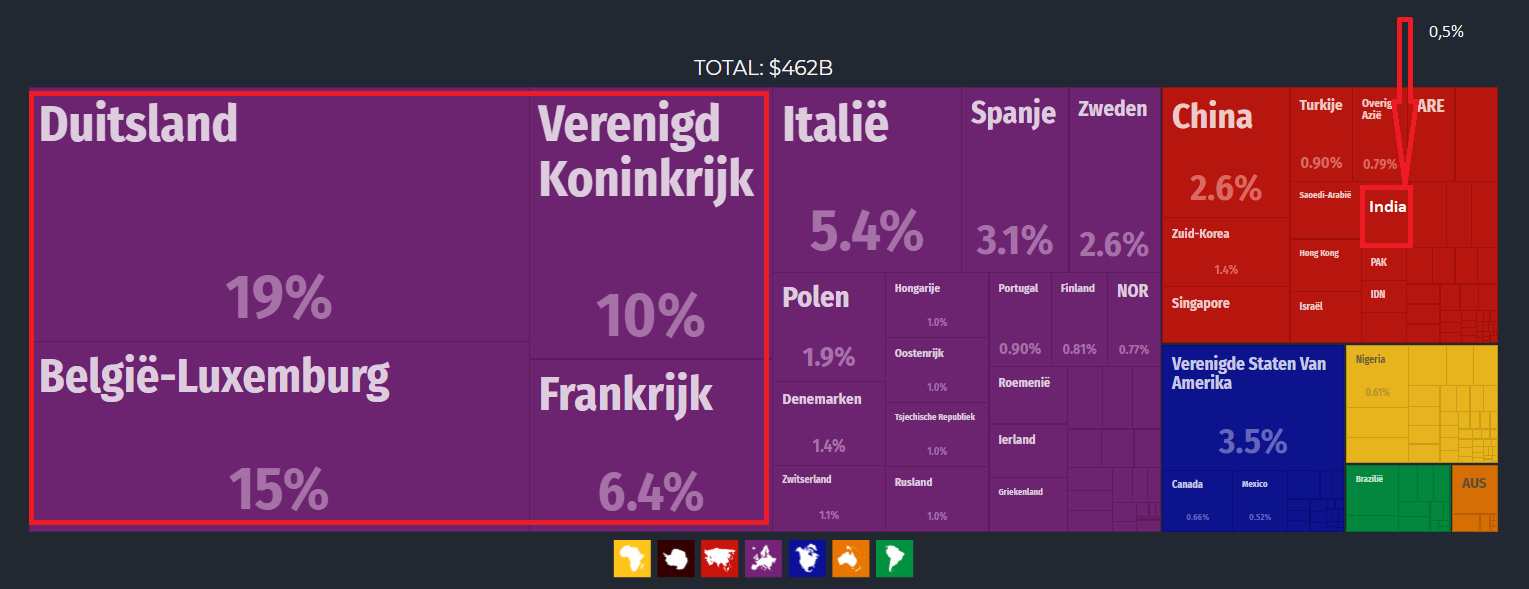 Baudet wil echter geen douane-unie, zegt hij nu letterlijk. Dit betekent dat je qua handel obstakels gaat opwerpen voor tal van grensoverschrijdende productketens met je vier belangrijkste economische partners.Vervolgens stelt Baudet voor geld te gaan verdienen door te handelen met India… goed voor 0,5 procent van de huidige Nederlandse export.Op de eerste plaats negeert Baudet hier het belang van geografie: de globalisering heeft de wereld ‘kleiner’ gemaakt, maar geografie is nog steeds een belangrijke factor voor je handelspotentieel. India mag een land van meer dan een miljard inwoners zijn en groeikansen hebben, dat betekent niet dat het voor Nederland op stel en sprong een alternatief kan zijn voor onze handelsrelaties met Duitsland.Ook de Britten hebben recent ontdekt dat je het VK na de Brexit niet kunt verplaatsen naar Azië: daar heeft een Australische minister ze afgelopen week aan moeten herinneren.Baudet negeert ook het feit dat onderhandelen over handel vanuit regionale machtsblokken sinds het aantreden van Donald Trump als president van de Verenigde Staten alleen maar belangrijker is geworden.In navolging van uitgesproken Brexiteers denkt hij dat Nederland als zeventiende economie ter wereld in z’n eentje sterker staat tegenover India, dat nu de zevende economie van de wereld is, of tegenover China: de tweede economie van de wereld.Ter referentie: samen met bijvoorbeeld Duitsland, het VK, Frankrijk en België ben je in ieder geval nog ongeveer even groot als China en een stuk groter dan India, gemeten naar het nationaal inkomen.De wereld staat niet stil, maar Baudet blijft zeggen: “Dit is wat ik vind en daar heb ik jarenlang over nagedacht.” Of het nu gaat om een basaal inzicht in moderne productketens waar hardwerkende Nederlandse ondernemers hun brood mee verdienen, reflectie op de Brexit of voortschrijdend inzicht over de geopolitieke betekenis van Trumps handelsoorlog: niets van dit alles leidt bij Baudet tot aanpassing van zijn standpunt.Nexit moet het zijn zonder douane-unie. Nederland helemaal in z’n eentje. En dan aankloppen bij India.Argumenten voor en tegen een NexitPVV en FvD pleiten allebei voor een Nexit (Nederland uit de Europese Unie). Maar een serieuze discussie binnen deze partijen over dit thema heeft er bij mijn weten niet plaatsgevonden. Toch zou een Nexit grote gevolgen hebben voor Nederland. Denk aan de horrorscenario’s die vanuit alle kanten de Britten worden voorgehouden over de Brexit.FvD begint overigens te schuiven. Voorzitter Henk Otten nuanceerde vorige week de stelligheid van een Nexit in een interview in de Volkskrant.Ontstaan EUDe ontstaansgeschiedenis van de huidige EU begint met de oprichting van de Europese Kolen en Staal Gemeenschap (EKSG) in 1952. Nederland was één van de zes founding fathers van het Verdrag van Rome (1957), waarmee de douaneunie en de interne markt tot stand kwamen. Niet verwonderlijk, gezien de grote belangen van Nederland als handelsland. De interne markt met het vrije verkeer van goederen, diensten, kapitaal en personen zorgde er uiteindelijk voor dat Nederland 70 % van de export in de EU kon afzetten. Nederland heeft z’n welvaart voor een belangrijk deel te danken aan de EU.Argumenten voor een NexitDoor de voorstanders van een Nexit worden meestal twee redenen genoemd.Ten eerste is de EU niet meer alleen een douaneunie met een interne markt, maar bemoeit de EU (hoofdkwartier Brussel) zich met allerlei zaken, die beter op nationaal niveau kunnen worden geregeld. De EU zou haar doel voorbijgeschoten zijn.Doorgeschoten EU-bemoeienisDe interne markt staat bij de meeste pro-Nexiters niet ter discussie, maar de doorgeschoten bemoeienis van ‘Brussel’ wel. Vele mensen ergeren zich aan het open grenzenbeleid van de EU, dat tot massa-immigratie van illegale migranten leidt, aan Brusselse interventies in onze sociale zekerheid en pensioenen en aan allerlei onzinnige oekazes die voorschrijven wat wel en niet mag. De EU-integratie is een sluipend proces, waarbij met kleine stapjes telkens bevoegdheden worden weggegeven aan een anonieme instantie. Vele mensen voelen zich niet betrokken en hebben het gevoel dat er zonder hen over hen wordt beslist.De eurozone als keurslijfTen tweede wordt de eurozone, het sluitstuk van de interne markt, door sommigen als een keurslijf gevoeld. De euro zou economische groei verhinderen. Lidstaten met een zwakke economie konden niet meer devalueren en zelfs konden ze hun economieën niet meer stimuleren met een expansionistisch begrotingsbeleid. Het Stabiliteits en Groei Pact (SGP) verbiedt lidstaten een begrotingssurplus van meer dan 3% BBP en een nationale schuld van meer dan 60% BBP.Deze redenering valt niet te ontkennen. De vervolgvraag is of devaluaties wel het geëigende middel zijn om de economie van een land tot bloei te laten komen. Mijns inziens is dat niet het geval. Het is een aspirine, die de pijn tijdelijk wegneemt, maar niet de oorzaak aanpakt. Devaluatie zonder herstructurering van de economie biedt slechts tijdelijk soelaas. Het leidt tot een hogere inflatie dan in landen met een sterke munt, waardoor het voordeel van devaluatie weer snel teniet wordt gedaan. Het is kortom geen echte oplossing. Het is uitstel van executie.Andere instrumentenEr zijn ook andere instrumenten dan devaluatie en begrotingsbeleid. Landen kunnen hun arbeidsmarkt liberaliseren en andere beletsels voor het optimaal functioneren van de vrije markt wegnemen, als bureucratie, belasting(inning) en beschermingsconstructies. Onafhankelijke marktregulerende autoriteiten kunnen in het leven worden geroepen. Het bankwezen kan worden gesaneerd. Staatsfirma’s kunnen worden geprivatiseerd. Het overheidsapparaat kan worden gestroomlijnd. Kortom, een land kan z’n economische basis verbeteren door te herstructureren.Het zijn geen populaire maatregelen. Heilige huisjes worden ermee omvergeworpen, privileges beknot en leuke dingen voor de mensen afgebouwd. Het is een harde sanering, noodzakelijk om een economie weer gezond te maken. Daar schrikken regeringen vaak voor terug. Voor onpopulaire maatregelen is moeilijk een parlementaire meerderheid te vinden. Bovendien willen de meeste politici worden herkozen bij de volgende verkiezingen.De schuld geven aan de euro en Brussel is te gemakkelijk.GriekenlandKijken we naar een paar cases, dan zien we bijvoorbeeld dat Griekenland een bail-out van de EU kreeg op voorwaarde dat het een hard saneringsprogramma zou uitvoeren. Het land schreeuwde moord en brand. Vooral Duitsland (dat strenge voorwaarden aan de bail-out had gesteld) moest het ontgelden. Grote woorden werden daarbij niet geschuwd: “modern imperialisme” en zelfs werd Merkel met Hitler vergeleken.SchuldbergDe werkelijkheid is dat de Griekse regeringen van de afgelopen 20 jaar een desastreus beleid hebben gevoerd. Griekenland heeft al die jaren ver boven z’n stand geleefd en vulde de tekorten aan met leningen tegen hoge rentes. Daar komt de enorme schuldberg vandaan. Met geld werd gesmeten, naar vroeg pensioen, een waterhoofd aan ambtenaren en ander socialistisch beleid.Tegelijkertijd werd er geen belasting geïnd. De inspecteurs maakten leuke deals met de rijke ‘shipowners’ en BTW werd nergens afgedragen. Griekenland had (en heeft nog steeds) een cash-economie.De situatie waarin Griekenland belandde heeft niets met de EU te maken en is volledig self-made.ItaliëItalië voert een regeringsbeleid dat – in ieder geval tot voor kort – vergelijkbaar is met Griekenland, maar heeft in het Noorden een sterke industrie die de economie van het land nog enigszins op peil houdt. Het onverantwoorde begrotingsbeleid, waarbij de schuldpositie is opgelopen tot 130% van het BBP, dreigt het land nu fataal te worden. De huidige populistische regering weigert zich aan de regels van de eurozone te houden en geeft Brussel de schuld van de kwakkelende economie.Ook hier is de werkelijkheid dat Italië de situatie waarin het verzeild is geraakt aan zichzelf te danken heeft. Voormalig premier Renzi heeft nog een poging tot herstructurering van de Italiaanse economie en bankwezen gedaan, maar kreeg daarvoor niet de benodigde meerderheid in het parlement bij elkaar. Hij moest zijn biezen pakken.Hand in eigen boezemSpanje is een totaal ander verhaal. Onder premier Rajoy herstructureerde Spanje wel en ook voerde hij een verantwoord begrotingsbeleid, met als resultaat een weer bloeiende economie. Spanje gaf de schuld niet aan Brussel en de euro, maar stak de hand in eigen boezem. Een vergelijkbare opstelling kozen Portugal en Ierland, die evenals Spanje van noodkredieten werden voorzien tijdens de financiële crisis. Ook zij kwamen er na een ingrijpend herstructureringsprogramma weer bovenop.De voorbeelden laten zien dat lidstaten wel degelijk hun economieën en financiële huishoudingen op orde kunnen krijgen binnen de eurozone. Mits zij de politieke moed en parlementaire meerderheid hebben om een hervormingsbeleid door te voeren. De schuld van eigen falen aan de euro geven is té gemakkelijk.Als lidstaten niet willen of kunnen hervormen en zich niet houden aan de regels van de eurozone zouden zij verplicht uit de eurozone moeten treden. Zij blijven dan in de interne markt, maar kunnen na invoering van een eigen munt devalueren en hun industrie tijdelijk weer concurrerend maken. Als zij er (alsnog) in slagen om hun industrie ’echt’ concurrerend te maken door een ingrijpend hervormingsprogramma en weer voldoen aan de spelregels, dan kunnen ze desgewenst weer toetreden tot de eurozone.Is een Nexit waarschijnlijk?De vraag of Nederland wel of niet uit de euro en zelfs uit de EU moet stappen wordt eigenlijk alleen door de PVV en FvD gesteld. Alle andere partijen hebben hier en daar wel commentaar, maar stellen het Nederlandse lidmaatschap niet ten principale ter discussie. Een Nexit valt zeker op korte termijn dan ook niet te verwachten. Maar als Nederland door Macron en Merkel in een transferunie wordt gerommeld, zou de stemming wel eens om kunnen slaan.De Nederlandse belastingbetaler zal niet op willen draaien voor ‘feestvierend’ Zuid-Europa. Een Nexit zal een eenmalige afboeking van vele tientallen miljarden op de balans van de Nederlandse Bank vergen. Beter in ieder geval dan kostbaar en met een open einde doormodderen in een transferunie. Nederland kan vervolgens gewoon in de EU blijven, in de interne markt en in de douaneunie. Dat doet Denemarken tenslotte al jaren op succesvolle wijze.Second bestVoor het wel of niet in de EU blijven geldt hetzelfde. Als de Frans-Duitse as erin slaagt van de EU een volledige federatie te maken, heeft Nederland niets meer te zoeken in de EU. Dan maar een positie als Noorwegen of Zwitserland.Beide uittredingsvarianten zijn wat mij betreft wel second-best. Nederland is gebaat bij een zo goed mogelijk functionerende interne markt. Alleen als dat door het Frans-Duitse koppel onmogelijk wordt gemaakt of aan onacceptabele voorwaarden wordt verbonden door een transferunie en/of federatie, is de Nexit de geëigende optie. Beter dat dan de Nederlandse soevereiniteit over te dragen aan een nauwelijks te beïnvloeden Europese overheid.Tien redenen voor onze uittreding uit de EUDe Europese Unie is een machtsconcentratie waarin de rol van de burger nog kleiner is dan op nationaal niveau. Binnen de EU is niet het Europese Parlement de baas. Wetten komen tot stand op initiatief van de Europese Commissie, die dit voorlegt aan de Raad van (vak)ministers die samen met het Europese Parlement hierover tot overeenstemming moeten komen.De rijke elite profiteert van machtsconcentraties, in 1 dag verloren de rijken meer dan 100 miljard na de Brexit.Meer dan 50 jaar van EEG en EU heeft de burger weinig goeds opgeleverd: meer armoede, werkloosheid.
Een op de vier Europeanen leeft in armoede.Binnen de EU bepalen de grootste landen het beleid samen met de multinationals. Het vrijhandelsverdrag TTIP wordt in het geheim door de Europese Commissie en de VS bekokstoofd. Alle info over TTIP.De EU is doorgeschoten want de Europese samenwerking gaat veel te ver terwijl het ook op een minder vergaande manier mogelijk is. Kijk naar Noorwegen, Zwitserland die met andere Europese landen nauw samenwerken door middel van verdragen.De invoering van de Euro is een voorbeeld dat de EU steeds dictatorialer wordt (zie Griekenland)Het ambtenarenapparaat van de EU dat pendelt tussen Brussel en Straatsburg verslindt miljarden.De EU is ontstaan in 2005 tegen de wil van de Nederlandse en Franse bevolking die in referenda hebben aangegeven tegen te zijn.De lidstaten leveren steeds meer onafhankelijkheid in, steeds meer wordt geregeld in Brussel. De Europese wetgeving beslaat meer dan 100.000 pagina’s.De EU staat heel ver bij de burger vandaan. Zo weet bijvoorbeeld bijna niemand dat de EU geleid wordt door 4 presidenten. Dat is de president van de Europese Raad Tusk, president van het Europese Parlement Schulz, tijdelijk voorzitter Rutte en President Juncker van de Europese Commissie.Voor- en nadelen van de Europese Unie- HoofdinhoudHet lidmaatschap van de Europese Unie brengt voor sectoren en landen verschillende soorten kosten en baten met zich mee. Daarom is er discussie ontstaan over het Nederlandse lidmaatschap van de Europese Unie.De EU heeft Nederland welvaart opgeleverd en een aantrekkelijk investerings- en bedrijfsklimaat gecreëerd. Daarnaast heeft het bijgedragen aan een langdurige vrede in Europa. Daar staat tegenover dat Nederland veel geld aan de EU betaalt en het over sommige zaken (zoals migratie, handel, milieumaatregelen) niet meer zelfstandig kan beslissen: sommige bevoegdheden zijn overgedragen aan de EU.De laatste jaren is de kritiek op de EU toegenomen. Dit leidde onder andere tot de Brexit en een minder gunstig politiek klimaat in de lidstaten voor de EU. In NederlandVoor- en nadelenDe Nederlandse politiek heeft de laatste jaren veel over Europa en haar kosten en baten gedebatteerd. De politieke partijen kijken daarin verschillend naar de voor- en nadelen die het lidmaatschap van de EU Nederland oplevert of kost. Zo zegt het kabinet-Rutte III in het regeerakkoord over Europa: "Europa brengt Nederland vrede, veiligheid en welvaart." Aan de andere kant betoogt de PVV dat de EU Nederland alleen maar geld kost en dat een vertrek uit de EU Nederland miljarden zou opleveren.De in de politiek genoemde voor- en nadelen van Europa zijn veelal politiek gekleurd. Het is daarom goed een totaaloverzicht van de kosten en baten van de EU te hebben.Voordelen Europese UnieVoordelen van het lidmaatschap zijn onder andere:Langdurige vrede en stabiliteit na eeuwen van vaak verwoestende oorlogen. Door de toenemende samenwerking en integratie op voornamelijk economisch gebied heeft Europa gezorgd voor vreedzame verhoudingen tussen de Europese landen.Een grotere welvaart door het wegvallen van interne grenzen, waar Nederland als handelsland mooi van profiteert. Het Centraal Planbureau becijferde in 2009 dat het nationaal inkomen van Nederland ten opzichte van 1970 6 tot 8 procent hoger lag dankzij afspraken over vrijere handel die binnen de Europese Unie én de Wereldhandelsorganisatie WTO zijn gemaakt. In 2016 berekende het Centraal Planbureau dat herinvoering van interne grenscontroles in Europa de Europese economie zouden schaden. Volgens het CPB zou herinvoering van grenscontroles neerkomen op een daling van het Nederlandse bbp met 1,3 procent in 2020, ofwel 9 miljard euro.Een aantrekkelijker investerings- en bedrijfsklimaat. Door het wegvallen van de interne grenzen hebben mondiale bedrijven die zich in Nederland willen vestigen zicht op een bereik van ruim 500 miljoen consumenten, omdat ze hun goederen en diensten op de hele Europese markt kunnen aanbieden.Met andere Europese landen beter in staat zijn om grensoverschrijdende en wereldomvattende problemen het hoofd te bieden, zoals milieu en klimaatverandering, maar ook zaken als voedselveiligheid, toelating van medicijnen, veilig en gezond werken en energievoorziening.Voordelen, zoals het vrij kunnen reizen, wonen, werken en studeren in Europa. Dit vermindert de bureaucratische rompslomp (zoals het aanvragen van een visum en het wachten aan de grens) en de transactiekosten (het moeten omzetten van gegevens, het krijgen van vergunningen om te werken of studeren en het omwisselen van geld). Europeanen kunnen ook zonder extra kosten internetten, bellen en sms'en in een ander EU-land.Nadelen van Europese UnieTegenover deze voordelen staan:De jaarlijkse bijdrage van Nederland aan de EU: ruim 6,9 miljard euro. Dat is ruim 400 euro per Nederlander.Minder bewegingsvrijheid op terreinen waarvoor in Europa gezamenlijke afspraken zijn gemaakt. Op die terreinen is een deel van de soevereiniteit overgedragen aan de EU. Zo mag de Nederlandse regering bijvoorbeeld slechts in beperkte mate het financieringstekort laten oplopen om de economie te stimuleren.Verliezen van controle over eigen munt en monetair beleid. Het is bijvoorbeeld niet meer mogelijk om de eigen munt te devalueren als de economie aan concurrentiekracht verliest. Kanttekening hierbij is wel dat het Nederlandse monetaire beleid voor de invoering van de euro al sterk aan het Duitse monetaire beleid gekoppeld was.Gekozen structuurDe voor- en nadelenstructuurTitel Nederland ook een BrexitInleidingAlinea 1Actualiteit, verkiezingen provinciale staten Alinea 2Wat is de Nexit, is de Nexit een goed ideeKern Alinea 3Politieke voordelen Nexit, vluchtelingenAlinea 4Politieke voordelen Nexit, terrorismeAlinea 5Economische voordelen Alinea 6Euro Alinea 7Elite Alinea 8Samenvatting voordelenAlinea 9Economische nadelen, handelAlinea 10Economische nadelen, toerismeAlinea 11Geologische nadelen, globalisatie, handelAlinea 12Economische nadelen, bedrijvenAlinea 13Samenvatting nadelenAlinea 14Wat vindt Nederland van de Brexit?Slot Alinea 15Samenvatting voordelenAlinea 16Samenvatting nadelen 